Adı Soyadı:                                                                            No:                                         01.10.2020Stokastik Süreçler-1 Güz Dönemi Yarıyıl Sonu Sınav Soruları1. A ve B gibi iki oyuncunun her birinin 20 $’ı vardır. Bu oyuncular 10 $’lık oyun oynuyorlar ve oyuncunun bir oyunu kazanma olasılığı da 0,5 dir. Oyunculardan herhangi birinin parası bittiğinde veya 40 $’ ı olduğunda  oyun sona erecektir. Markov zinciri A oyuncusunun kazancını veya kaybını gösterdiğine göre;             a)  Bir adım geçiş matrisini oluşturunuz.             b) Oyuna 20 $ ile başlayan oyuncunun iki oyun sonunda 40 $ kazanma olasılığı nedir.                     2.   parametreli Poisson süreci ve  bu sürecin geliş anları olmak üzere, ilişki katsayısını bulunuz.    3.  bir Markov zinciri ve durum uzayı , geçiş olasılıkları da   olarak veriliyor.             a) Bu zincirin durağan ve limit dağılımını bulunuz.              b) Geçiş matrisinin ıncı kuvvetini bulunuz.              c)  değerlerini bulunuz. Başarılar dilerimProf. Dr. Vedat SAĞLAMCEVAPLAR1 a)   Durum uzayı :     ve bir  adım geçiş matrisi:b)   Bu olasılığı Kolmogorov-Chapman formülünden de bulabiliriz.    S2.a)          parametreli  Poisson süreci olduğundan,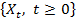 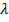 S 3 a)  Durağan dağılım    ve    ve 	      yani 	Durağan dağılım     bulunur.Limit dağılımı da aşağıdadır.b)         = P+         = +   	         = +
     ve      ve    olduğundan      ve    bulunur. Böylece	= P+I               c)      olduğundan   	2  durumundan 2 durumuna ortalama 2 adımda geçiş olur.=     olduğundan  2 durumu a-periyodiktir.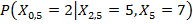 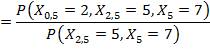 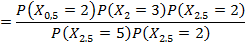 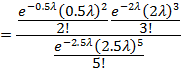 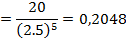  b)                                         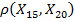 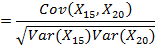 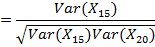 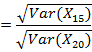 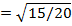 = 0,866